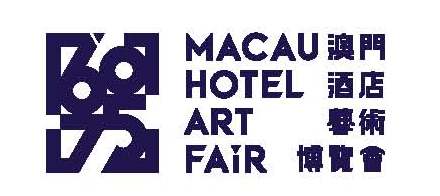 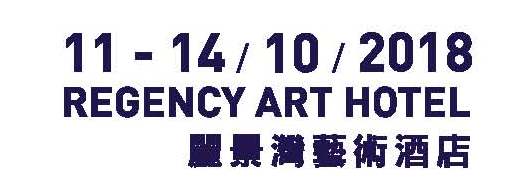 3參展申請Application申請截止日期：2018年7月31日Application Deadline：31 July 2018博覽會開放日期：2018年10月11至14日Fair Date: 11 to 14October 2018地點: 麗景灣藝術酒店（澳門氹仔史伯泰海軍將軍馬路二號）Location: Regency Art Hotel, 2 Estrada Almirante Marques Esparterio, Taipa Island, Macau本屆博覽會共設立兩大版塊：「6075」版塊：1975年後出生的國內外青年藝術家，作品形式及媒材不限「特別項目」版塊：與藝術機構合作項目其中「6075」版塊現正接受公開申請The fair is composed of two sectors:“6075” Sector: Artists who were born after 1975. Both local and overseas artists are welcome. Art forms and media are not restricted.“Special Project” Sector: In collaboration with an art institute.The “6075” sector is now open for applications.參展申請表Application Form請將完整填妥的申請表（Word格式），連同表中所填寫的兩件參展作品之圖片檔案（Tiff或JPG格式，每張不小於3MB，因導覽手冊製作需要），macau6075@chiuyengculture.com 。標記有*符號之資訊將呈現於6075澳門酒店藝術博覽會導覽手冊。如有任何問題，請致電鄧小姐 (853) 8860 8212或電郵至 macau6075@chiuyengculture.com Please complete all information in this application form and send the file in Word format to macau6075@chiuyengculture.com before 31 July 2018, together with images of the two exhibition works (Tiff or JPG format, at least 3MB for each image file for the need of catalogue design) applied in the form.Information marked with * will be published in the catalogue of 6075 Macau Hotel Art Fair.For any enquiries, please reach us at (853) 8860 8212 or email to macau6075@chiuyengculture.com申請方資訊表Applicant Information畫廊申請Gallery Applicant（藝術家個人申請無須填寫此項 Individual artist applications are not required to fill in this part.）藝術家個人申請／畫廊推薦藝術家Artist/Gallery Represented Artist參展作品資訊表Information of Exhibition Works*畫廊名稱*國家、城市*國家、城市*Name of Gallery*Country, City*Country, City*網站Website*地址*Address負責人Gallery Director*畫廊電話Gallery Telephone*畫廊電話Gallery Telephone連絡人Contact Person聯繫電話Telephone聯繫電話Telephone*畫廊郵箱Email of Gallery*畫廊郵箱Email of Gallery*畫廊簡介（200-300字）*畫廊簡介（200-300字）*畫廊簡介（200-300字）*畫廊簡介（200-300字）*畫廊簡介（200-300字）*畫廊簡介（200-300字）*Gallery Profile (150-250 words)*Gallery Profile (150-250 words)*Gallery Profile (150-250 words)*Gallery Profile (150-250 words)*Gallery Profile (150-250 words)*Gallery Profile (150-250 words)*藝術家姓名*Name of Artist稱呼Title□ Mr.□Ms.*國家、城市*Country, City出生年份Year of Birth聯繫方式Contact Information聯繫方式Contact Information聯繫方式Contact Information聯繫方式Contact Information聯繫方式Contact Information聯繫方式Contact Information聯繫方式Contact Information聯繫電話Telephone郵箱Email 網站Website地址Address*藝術家簡介（200-300字）*藝術家簡介（200-300字）*藝術家簡介（200-300字）*藝術家簡介（200-300字）*藝術家簡介（200-300字）*藝術家簡介（200-300字）*藝術家簡介（200-300字）* Artist Profile（150-250words ）* Artist Profile（150-250words ）* Artist Profile（150-250words ）* Artist Profile（150-250words ）* Artist Profile（150-250words ）* Artist Profile（150-250words ）* Artist Profile（150-250words ）參展作品總數 Number of ExhibitionWorks參展作品總數 Number of ExhibitionWorks展覽作品類別 Type of Exhibition Works展覽作品類別 Type of Exhibition Works□油畫Oil Painting	□水墨 Ink Art	□攝影Photography	□雕塑Sculpture□裝置Installation 	□錄影Video	□其他Others□油畫Oil Painting	□水墨 Ink Art	□攝影Photography	□雕塑Sculpture□裝置Installation 	□錄影Video	□其他Others參展作品1  ExhibitionWork 1	參展作品1  ExhibitionWork 1	*藝術家Artist*作品名稱*Name of Work*材質*Media*尺寸Size*年代Year*版數（攝影）Edition (for photography)*時長（錄影）Duration (for video)*作品圖片Image of Work*作品圖片Image of Work作品介紹作品介紹Artwork DescriptionArtwork Description參展作品2  Exhibition Work 2參展作品2  Exhibition Work 2*藝術家Artist*作品名稱*Name of Work*材質*Media*尺寸Size*年代Year*版數（攝影）Edition (for photography)*時長（錄影）Duration (for video)*作品圖片Image of Work*作品圖片Image of Work作品介紹作品介紹Artwork DescriptionArtwork Description